REUNION DE COMITÉ PROGRAMAACTA No. 82FECHA:	Medellín, 5 de octubre de 2018LUGAR: 	Auditorio de RadiologíaHORA:		7:00mASISTENTES:	Dra. Tatiana Suárez Poveda		Dr. Sergio Alberto Vargas Vélez		Dr. José Miguel Hidalgo Oviedo		Dr. Germán Alberto Castrillón		Dr. Maurizio Massaro Ceballos		Dra. Viviana Andrea Yepes Gallego, coordinadora de residentes		Dr. Carlos Alberto Díaz, coordinador académico		Gloria Eucaris Acevedo, SecretariaORDEN DEL DIA:1.  lectura del acta anterior2.  Solicitud de rotación por parte de la Oficina de Posgrado de la Facultad de Medicina para la Dra. LAURA MILENA RODRIGUEZ RESTREPO, residente de tercer año de la UNAB, por el área de Neurorradiología en marzo de 2019 (adjunto solicitud).3.  Solicitud de cupos de rotación por Radiología Pediátrica para los residentes de la UPB del programa de Neonatología (adjunto solicitud).  Se hablará  de la disponibilidad del Dr. Jorge Ochoa y la Dra. Mónica Royero Arias, para los cupos de residentes externos.4.  Solicitud rotación por Vascular en noviembre y diciembre de 2018, para Dra. Diana Carolina Cuéllar Márquez, estudiante especialidad trauma y urgencias.5.  Programa oficial de posgrado para cada materia.  Asignación de profesor y residente6.  Grupo investigación COLCIENCIAS 7.  Informe del Jefe sobre Convenio Dinámica – CEDIMED8.  Radiología en Pregrado9.  Dificultades en turnos expresados por residentes10.  Convenios para residentes (rotación trauma y urgencias)11. Rotación LINK (Cabeza y Cuello) No se acepta rotación para residentes de primer año.Dr. Andrés Arbeláez ofrece electiva en Neurorradiología para residentes de último año12.  Solicitud de rotación electiva para la Dra. JULIETA ARISTIZABAL BARON, en la Clínica SOMA, durante los meses de junio y julio de 2019 (adjunto solicitud)13.  Solicitud del Dr. CARLOS ANDRES ARBOLEDA VALLEJO, para adelantar vacaciones del mes de julio de 2019 para los primeros días del mes de diciembre de 2018 (1-15)-  La rotación de Pediatría IV programarla del 16-31 de diciembre de 2018 y del 16 al 31 de abril de 2019.-  Cambiar la rotación de intervencionismo que tenía programada en el mes de enero de 2019, para realizar la rotación por Radiología Cardiovascular en el IATM, con el Dr. Pedro Abad y Dinámica IPS (adjunto solicitud)DESARROLLO:1.  Aprobada el acta anterior sin modificaciones2.  Aprobada la solicitud de rotación para la Dra. LAURA MILENA RODRIGUEZ RESTREPO, residente de tercer año de la UNAB, por el área de Neurorradiología en marzo de 2019.  Esta rotación será realizada en HUSVF Y CEDIMED.3.  Se hizo estudio de la solicitud de rotación realizada por parte de la oficina de Gestión Académica del HUSVFpara los residentes de la UPB del programa de Neonatología.Los cupos definidos para residentes por el servicio de Pediatría ya están asignados hasta el mes de Julio de 2019, (en promedio por mes hay 3 estudiantes pertenecientes a los programas de Radiología y Pediatría de la Universidad de Antioquia).  Por los motivos descritos no es posible aceptar la solicitud de rotación a los estudiantes del programa de Neonatología solicitado por la UPB.4.  Aprobada rotación por Vascular en HUSVF en noviembre y diciembre de 2018, para Dra. Diana Carolina Cuéllar Márquez, estudiante especialidad trauma y urgencias.5.  Dr. Díaz se reunirá con Dra. Andrea, jefa de residentes,  para asignar docentes y residentes para el programa oficial de Radiología.6.  Habló Dra. Milena Alcázar con respecto a Investigación COLCIENCIAS. Se habló del futuro participativo del programa de Radiología y de sus estudiantes en cuanto al tema de investigación. .-  Crear un grupo de investigación en Radiología-  Reactivar la monitoría-  Los residentes de cuarto año no harán turnos a partir de diciembre, en contraprestación realizarán actividades docentes, de investigación y publicaciones.7.  Dr. Díaz se reunió para hablar sobre los Convenios con DINÁMICA y CEDIMED. -  Se definió convenio con CEDIMED, el convenio con DINAMICA está vigente, estamos analizando campos de práctica para empezar a rotar en cabeza y cuello con la Dra. Natalia Montes Jiménez; Ecografía General y Ecografía Ginecológica y Obstétrica en HMUA, y Osteomuscular Dra. Amalia Patiño y Dr. Juan Fernando Llano.8.  Radiología hará presencia en todos los semestres del Plan de Estudios del Pregrado de Medicina.  Ya se pasó la propuesta al Comité de Currículo y Jefe de Pregrado.9.  Dificultades en turnos expresados por residentes-  Si no hay respaldo del profesor no es posible continuar la actividadComplicaciones en procedimientos-  Si hay una complicación el docente debe estar presente para ayudar a resolverla10.  Orientación y cambios residente de Trauma y Urgencias.-  Sus rotaciones ya están más organizadas.11.  Dr. Díaz habló con Dr. Andrés Arbeláez, no hay espacio para recibir a los residentes de primer año por Cabeza y Cuello.-  Ofrece electiva por Neurorradiología para los residentes de último año12.  Aprobada la solicitud de rotación electiva para la Dra. JULIETA ARISTIZABAL BARON, en la Clínica SOMA, durante los meses de junio y julio de 2019.13.  Con respecto a la solicitud del Dr. Carlos Andrés Arboleda Vallejo:- No acepta cambio en la rotación de Pediatría en Diciembre de 2018.  Se ajustarán sus rotaciones y vacaciones con el jefe del programa.- Se acepta cambio de rotación de intervencionismo programada para enero de 2019, por la rotación en IATM, en Radiología cardiovascular, con Dr. Pedro Abad.ELABORO: Gloria Eucaris Acevedo ParejaREVISO: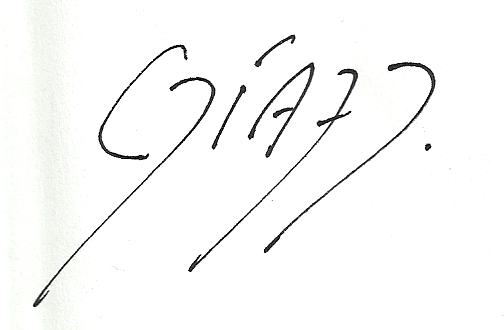 CARLOS ALBERTO DIAZ PACHECOCoordinador académico Depto. De Radiología 